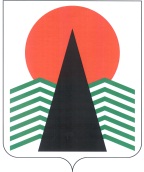 ГЛАВА  НЕФТЕЮГАНСКОГО  РАЙОНАпостановлениег.НефтеюганскО внесении изменений в постановление Главы Нефтеюганского района от 03.12.2015 №117-п «Об оказании содействия избирательным комиссиям 
в реализации их полномочий при подготовке и проведении выборов 
на территории Нефтеюганского района»	В связи с кадровыми изменениями  п о с т а н о в л я ю:Внести в приложение к постановлению Главы Нефтеюганского района 
от 03.12.2015 № 117-п «Об оказании содействия избирательным комиссиям 
в реализации их полномочий при подготовке и проведении выборов на территории Нефтеюганского района» (в редакции на 21.02.2017 № 8-пг) следующие изменения:Включить в состав Координационного совета при Главе Нефтеюганского района по оказанию содействия избирательным комиссиям в реализации 
их полномочий при подготовке и проведении выборов на территории Нефтеюганского района:Михалеву Светлану Евгеньевну – советника главы Нефтеюганского района.Джусоева Гурама Петровича – начальника отдела Министерства внутренних дел России по Нефтеюганскому району.Исключить из состава Координационного совета при Главе Нефтеюганского района по оказанию содействия избирательным комиссиям 
в реализации их полномочий при подготовке и проведении выборов на территории Нефтеюганского района Заремба Владимира Анатольевича, Шехтмана Александра Исаковича.Должность Ковалевской Елены Александровны изложить в следующей редакции: «– председатель комитета по культуре департамента культуры и спорта Нефтеюганского района».Настоящее постановление подлежит размещению на официальном сайте органов местного самоуправления Нефтеюганского района в сети Интернет.Контроль за исполнением постановления осуществляю лично.Исполняющий обязанностиГлавы района                                                                     	С.А.Кудашкин01.06.2017№ 31-пг№ 31-пг